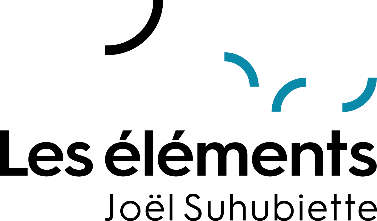 Petite Messe Solennelle de RossiniChœur de chambre Les élémentsDirection : Joël SuhubietteProgrammePremière partie1 - Kyrie eleison / chœurGloria2 - Gloria in excelsis Deo / solistes et chœur3 - Gratias / trio pour contralto, ténor et basse4 - Domine Deus / ténor solo5 - Qui tollis / duo pour soprano et contralto6 - Quoniam / basse solo7 - Cum Sancto Spiritu / chœurDeuxième partieCredo8 - Credo / solistes et chœur9 - Crucifixus / soprano solo10 - Et resurrexit / solistes et chœur11 - Prélude religieux (pendant l'Offertoire) / piano puis harmonium soloNon numéroté - Ritornello / harmonium12 - Sanctus / solistes et chœur13 - O salutaris Hostia / soprano solo14 - Agnus Dei / contralto et chœurDurée : 1h25 sans entractePrésentation du programme« Est-ce bien de la musique sacrée que je viens de faire, ou bien de la sacrée musique ? J’étais né pour l’opéra buffa, tu le sais bien ! Peu de science, un peu de cœur, tout est là. »Gioachino Rossini, postface de la Petite Messe Solennelle Clins d’œil aux maîtres anciens de la polyphonie, fugues, piano romantique et bel canto : tout l’art du compositeur du Barbier de Séville ou du Comte Ory se déploie dans la version originale de l’œuvre avec 2 piano-forte et harmonium.Alors sérieuse ou pas sérieuse musique ? Peu importe ! Les éléments jouent au jeu voulu par le compositeur dans une joie gourmande. Note d’intention de Joël SuhubietteAvec cette production de la Petite messe solennelle de Rossini, nous avons voulu nous approcher au plus près de la couleur originelle de l’œuvre. Nous avons donc choisi un effectif très proche de celui de la création en 1864 qui prévoyait une quinzaine de choristes et quatre solistes – le chœur sera constitué de seize chanteurs et de quatre solistes pour nos concerts – deux piano-forte et un harmonium.Pour cette pièce romantique notre démarche est la même que pour les musiques plus anciennes, tout d’abord dans le choix primordial d’interpréter l’œuvre avec des instruments d’époque mais aussi dans la curiosité de se plonger dans le contexte des années de sa composition où tout un courant musical s’intéresse à la redécouverte des musiques anciennes comme les polyphonies de Palestrina ou l’œuvre de Bach et Haendel. La Petite Messe Solennelle mélange bien des styles différents allant des arias de bel canto aux références à l’écriture polyphonique ancienne. De vrais questionnements se posent donc sur son interprétation. Il ne s’agit pas de prétendre donner l’œuvre telle qu’elle ait pu être chantée à sa création mais de se servir des connaissances musicologiques actuelles, de nos pratiques de la polyphonie et des musiques anciennes, afin de mettre en relief et en contraste les différents styles d’écriture de l’œuvre. Le Chœur de chambre Les éléments a fréquemment interprété la musique romantique. Il connaît Rossini pour avoir chanté son Stabat Mater avec l’Orchestre de chambre de Paris, les chœurs du Barbier de Séville avec Jean-Christophe Spinosi et son ensemble Matheus, et dernièrement les chœurs dans la production du Comte Ory de l’Opéra-Comique en 2017 aux côtés de l’orchestre des Champs Elysées, sur instruments d’époque, sous la direction de Louis Langrée et dans la mise en scène de Denis Podalydès. C’est donc avec curiosité et une belle motivation que nous abordons cette œuvre si particulière.Joël SuhubietteBiographiesBIOGRAPHIE CHŒUR DE CHAMBRE LES ÉLÉMENTS – version courteCréé par Joël Suhubiette en 1997 à Toulouse, le Chœur de chambre Les éléments est devenu l’un des acteurs principaux de la vie chorale professionnelle française. Lauréat de plusieurs récompenses (Prix Liliane Bettencourt pour le chant choral, de la Fondation Bettencourt Schueller, Victoire de la Musique classique), son répertoire s’étend de la Renaissance à la création contemporaine, sous des formes aussi diverses que le répertoire a capella, le « concerto vocal » en ensemble de solistes et instruments, l’oratorio, l’opéra. L’ensemble se produit dans les saisons de concerts et festivals à Toulouse et en Occitanie, à Paris comme dans toute la France et en tournées à l’étranger (Europe, Amérique du Nord, Moyen-Orient…). Il collabore avec des chefs d’orchestre de renom comme C. Rousset, L. Langrée, E. Krivine, J. Rhorer… Il est en résidence à Odyssud-Blagnac depuis 2001 et à la Cité de Sorèze depuis 2006. En 2019, le Ministère de la Culture, dans le cadre de son programme national pour le rayonnement de l’art vocal, a désigné les éléments Centre d’Art Vocal pour la région Occitanie. Le chœur de chambre les éléments est un ensemble conventionné par le Ministère de la Culture - Direction régionale des affaires culturelles Occitanie, par la Région Occitanie / Pyrénées-Méditerranée et par la Ville de Toulouse. Il est subventionné par le Conseil Départemental de la Haute-Garonne. Il est soutenu par la SACEM, la SPEDIDAM, le CNM et la Maison de la Musique Contemporaine. Les éléments – Centre d’Art Vocal Occitanie sont soutenus par la Fondation Bettencourt Schueller.Le chœur est accueilli en résidence à Odyssud-Blagnac depuis 2001 et à la Cité de Sorèze depuis 2006.Les éléments sont membres de la FEVIS, du PROFEDIM, de Futurs Composés et d'ARVIVA.BIOGRAPHIE CHŒUR DE CHAMBRE LES ÉLÉMENTS – version longue« Un instrument de haut niveau au service de la musique vocale »Depuis sa création en 1997 à Toulouse, du répertoire ancien à la création contemporaine, le Chœur de chambre Les éléments poursuit, sous l’impulsion de son fondateur Joël Suhubiette, un projet musical exigeant.Une approche de la musique ancienne nourrie par la recherche musicologique des dernières décennies, l’interprétation du grand répertoire choral du XXème siècle, les commandes passées annuellement aux compositeurs d’aujourd’hui, la diversité même des formes abordées par l’ensemble - le répertoire a cappella, le « concerto vocale » en ensemble de solistes et instruments, l’oratorio ou encore l’opéra - sont autant de sujets d’exploration qui confèrent aux éléments une « identité propre » dans le paysage choral français.Lauréat de plusieurs récompenses (Prix Liliane Bettencourt pour le chant choral, de la Fondation Bettencourt Schueller, Victoire de la Musique classique), le chœur de chambre est régulièrement remarqué par la critique pour sa capacité à maitriser les différents répertoires, porté par la précision et la conviction de Joël Suhubiette, toujours soucieux « de conjuguer fidélité au texte et émotion ».Emmanuel Krivine, Jérémie Rhorer, Louis Langrée, Christophe Rousset, Julien Leroy sont parmi les chefs d’orchestre de renom qui apprécient de collaborer avec l’ensemble, lui reconnaissant « souplesse et disponibilité » autant que « beauté de son, pureté et transparence ».L’Opéra-Comique et le Théâtre des Champs-Elysées le sollicitent également pour des productions scéniques.Chaque saison, Les éléments se produisent ainsi à Paris et sur les principales scènes françaises, dans les festivals, lors de tournées à l’étranger et, bien sûr, à Toulouse et dans la région Occitanie où le chœur de chambre est accueilli en résidence à Odyssud-Blagnac depuis 2001 et à la Cité de Sorèze depuis 2006.Sous la direction de Joël Suhubiette ou invités au disque par d’autres chefs, Les éléments enregistrent la polyphonie ancienne a cappella, les grands oratorios baroques et classiques, les œuvres des XXème et XXIème siècles pour les maisons de disque L’empreinte digitale, Hortus, Virgin Classics, Ligia Digital, Naïve et Mirare.En 2019, le Ministère de la Culture, dans le cadre de son programme national pour le rayonnement de l’art vocal, a désigné le chœur de chambre Les éléments comme Centre d’Art Vocal pour la région Occitanie. Le chœur de chambre Les éléments développe ce Centre d’Art Vocal en s’appuyant sur son projet artistique et pédagogique et en collaboration avec l’ARPA, mission voix en Occitanie.Le chœur de chambre les éléments est un ensemble conventionné par le Ministère de la Culture - Direction régionale des affaires culturelles Occitanie, par la Région Occitanie / Pyrénées-Méditerranée et par la Ville de Toulouse. Il est subventionné par le Conseil Départemental de la Haute-Garonne. Il est soutenu par la SACEM, la SPEDIDAM, le CNM et la Maison de la Musique Contemporaine. La Fondation Bettencourt Schueller est mécène des Éléments – Centre d’Art VocalLes éléments – Centre d’Art Vocal Occitanie sont soutenus par la Fondation Bettencourt Schueller.Le chœur est accueilli en résidence à Odyssud-Blagnac depuis 2001 et à la Cité de Sorèze depuis 2006.Les éléments sont membres de la FEVIS, du PROFEDIM, de Futurs Composés et d'ARVIVA.BIOGRAPHIE JOËL SUHUBIETTE – version courteDu répertoire a cappella à l’oratorio, de la musique de la renaissance à la création contemporaine, en passant par l’opéra, travaillant en relation avec des musicologues, allant à la rencontre des compositeurs d’aujourd’hui, Joël Suhubiette consacre l’essentiel de son activité à la direction de ses ensembles, le chœur de chambre toulousain les éléments qu’il a fondé en 1997 et l’ensemble Jacques Moderne de Tours dont il est le directeur musical depuis 1993.BIOGRAPHIE JOËL SUHUBIETTE – version longue« Un parcours inspiré dans le répertoire vocal »Ses études musicales menées au Conservatoire National de Région de Toulouse ainsi qu’à l’Université lui font découvrir le chant et la direction de chœur… une passion qui s’exprime d’abord en tant que ténor, au sein des Arts Florissants, de La Chapelle Royale et du Collegium Vocale de Gand, et qui s’affirme au contact de Philippe Herreweghe - dont il sera l’assistant pendant huit ans. L’expérience est déterminante. Elle lui permet de travailler un vaste répertoire de quatre siècles de musique et confirme son ambition de s’engager dans l’exploration du répertoire vocal.1993, Joël Suhubiette prend la direction de l’Ensemble Jacques Moderne, ensemble vocal et instrumental professionnel basé à Tours, avec lequel il interprète la polyphonie du XVIe siècle et le répertoire baroque.1997, désireux d’élargir sa pratique à tout le répertoire, il crée à Toulouse le chœur de chambre Les éléments, ensemble professionnel de 20 à 40 chanteurs avec lequel il explore le riche répertoire du XXe siècle a cappella, l’oratorio baroque et classique. Il est à l’initiative de nombreuses commandes passées à des compositeurs d’aujourd’hui dont il assure la création et le rayonnement. Aujourd’hui, s’il consacre l’essentiel de son activité à la direction de ses deux ensembles avec lesquels il se produit sur les principales scènes françaises, à l’étranger (Europe, Amérique du Nord et du Sud, Moyen-Orient, Afrique du Nord, Asie). Joël Suhubiette interprète également l’oratorio avec de nombreux orchestres et ensembles instrumentaux français et a maintes fois dirigé l’opéra à Dijon, Massy, Saint-Céré… Il est depuis 2006 directeur artistique du festival Musiques des Lumières de la Cité de Sorèze dans le Tarn. Joël Suhubiette a été nommé Officier des Arts et des Lettres par le Ministère de la Culture.Contenu externehttp://les-elements-leblog.fr/la-petite-messe-solennelle-rossini-1792-1868/https://www.youtube.com/watch?v=n71bcXUavbA : carte de visite des élémentshttps://www.youtube.com/watch?v=Vzc30Iie4Xs : extrait Petite Messe au Festival Concerts d’automne de Tours en 2019Site internet et réseaux sociauxTwitter : https://twitter.com/choeur_elements?lang=frFacebook : https://www.facebook.com/Ch%C5%93ur-de-chambre-les-%C3%A9l%C3%A9ments-219627317673/Youtube : https://www.youtube.com/watch?v=n71bcXUavbAInstagram : https://www.instagram.com/choeur_leselements/ LinkedIn : https://www.linkedin.com/company/85108366/ Notre site : https://www.les-elements.fr/Notre blog : http://les-elements-leblog.fr/ 